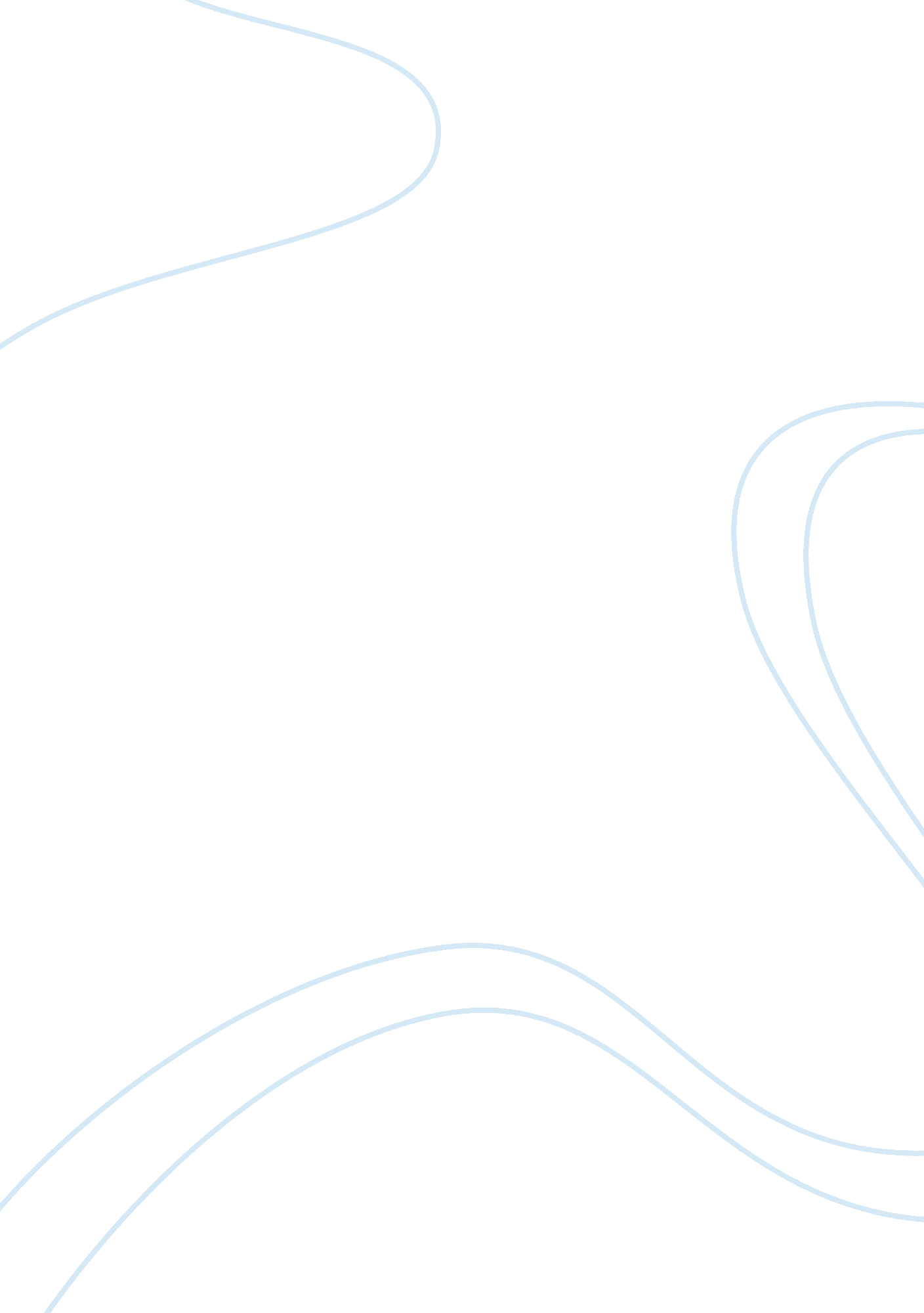 How the proliferation of nonprofit organizations impacts strategic managementBusiness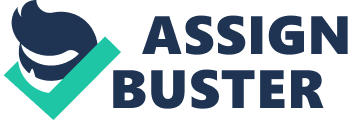 Strategic Management Task This topic aims to expound on how the management of the entire non-profit organizations in an institute hence making work effective. The need of finding how the proliferation of nonprofits organizations affects strategic management in a firm is also paramount. Continentally, there are some many upcoming non-profit organizations or non-governmental organizations. Mostly, the NGO often strive to perform better than the government itself as a nation, and would prove that the product is qualitative. The NGO’s have created jobs opportunity for many near the existence of the NGO. This discussion elaborates strategic management of a nonprofit organization and the impacts it has on management. 
Nonprofit Organization 
The word NGO covers an extraordinarily wide range of other organizations close to civil society, ranging from political groups to sports club. NGO executes different roles; it has different rooting when historical events and geographical locations are considered. The non-profit organization is defined as groupings encompassing a function of relieving sufferings from destitute people, and with a dependability of developing communities, creation of social services and protection of the environment. 
For an organization to be called non-profit organization, there are some appreciable rules. It should always be set up privately and autonomously. It should define its voluntary character, not a political party, and lastly, should always support all development that characterizes its public attention (Kohm & Piana, 2003). Nevertheless, most if not all NGOs depends on the employees who will be volunteering to manage their functions and program, hence the organization is not able to control a satisfactory quality (Agard, 2011). 
Impacts Strategic Management 
Some of the impact that affects strategic management is supporting the country’s reforms and roles to create surety that there is conspicuous direction and strategy of how to reach their aims and objectives in a certain period. For example, Ditshwanelo had both the mission and the vision statement that exactly reflect business of protecting human right. 
Democracy and excellent governance are the main aspects of management in the majority of organizations. Many countries in Africa are devoid of egalitarian activities, accountability and transparency, leading to pitiable consequences. 
Conclusion 
NGOs are concerned with development and well-being of humanity, and their existence is a tremendous boost to social and economic activities of a nation. 
References 
Agard, K. (2011). Leadership in nonprofit organizations: a reference handbook. Thousand Oaks, 
Calif: Sage Publications. Retrieved on February 6, 2012 from: 
< http://www. worldcat. org/title/leadership-in-nonprofit-organizations-a-reference-handbook/oclc/614990348> Hesselbein, F. and Goldsmith, M. (2009). The organization of the future 2: visions, strategies, 
and insights on managing in a new era. San Francisco, CA: Jossey-Bass. Retrieved on February 6, 2012 from: 
< http://www. worldcat. org/title/organization-of-the-future-2-visions-strategies-and-insights-on-managing-in-a-new-era/oclc/429486239> Kohm, A. and Piana, D. (2003). Strategic restructuring for nonprofit organizations: mergers, 
integrations, and alliances. Westport, Conn. [u. a.]: Praeger. Retrieved on February 6, 
2012 from: 
< http://www. worldcat. org/title/strategic-restructuring-for-nonprofit-organizations-mergers-integrations-and-alliances/oclc/249575280 > 